Randwick Village Hall Water Boiler Instructions v1 14/1/23Power on at wall switch. Display will light up “WAIT”.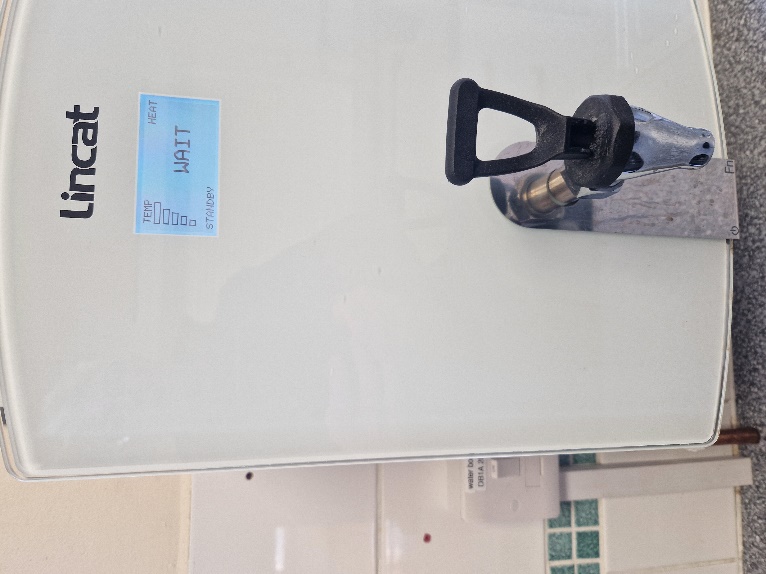 Once at temperature display shows “READY”.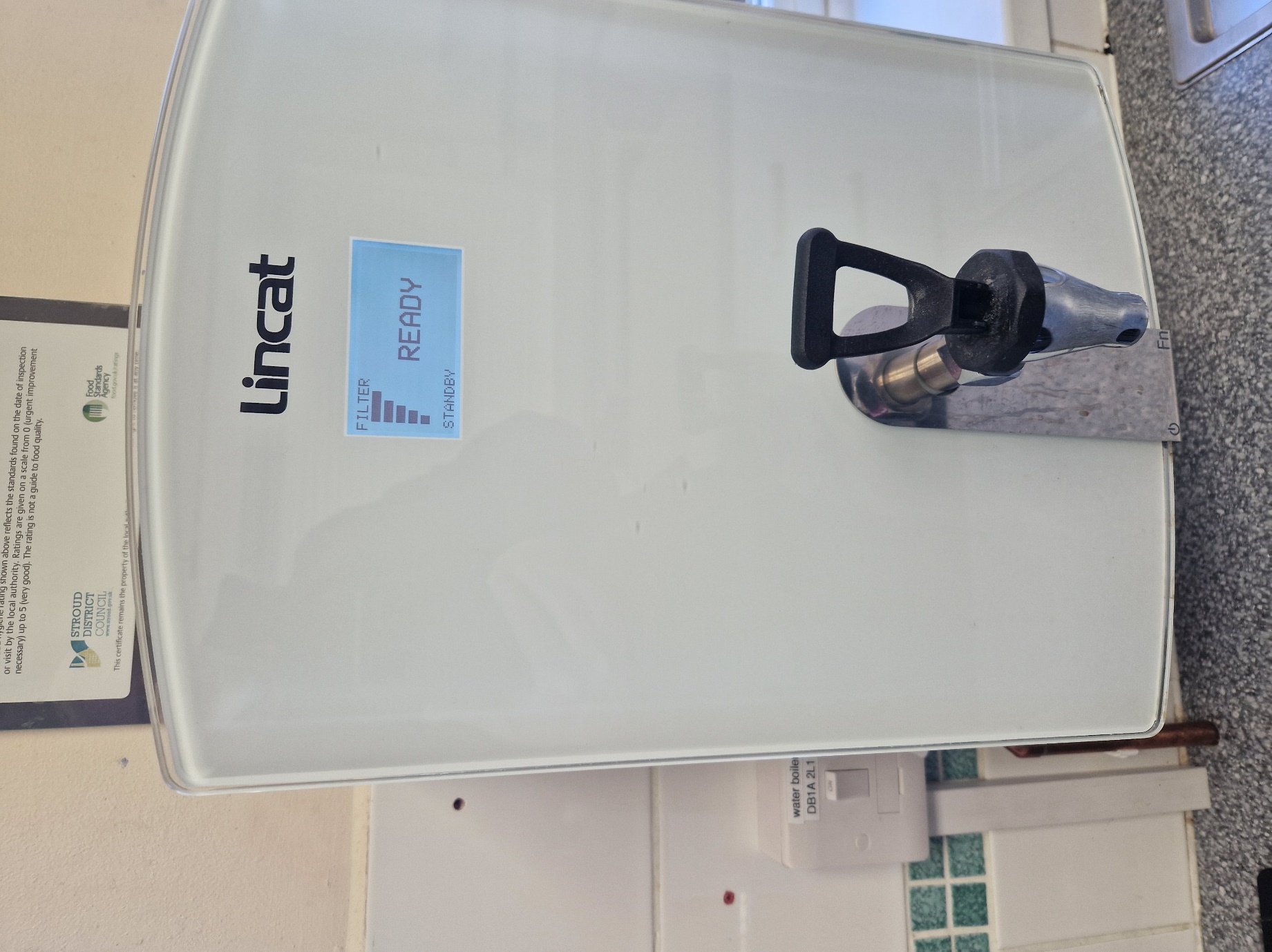 3.Dispense water from tap and unit will automatically refill and reheat.After use power off at wall switch